Задание 1. Реши  кроссворд, разгадай ребусы и загадки, так  ты узнаешь тему урока.Место выхода подземных вод на поверхность.В каком месте чаще бывают родники?Горная порода, задерживающая воду.Как иначе называют родник?Общее название пород, легко пропускающих воду….Назовите породу легко пропускающую воду.Общее название пород, задерживающих воду….Ребусы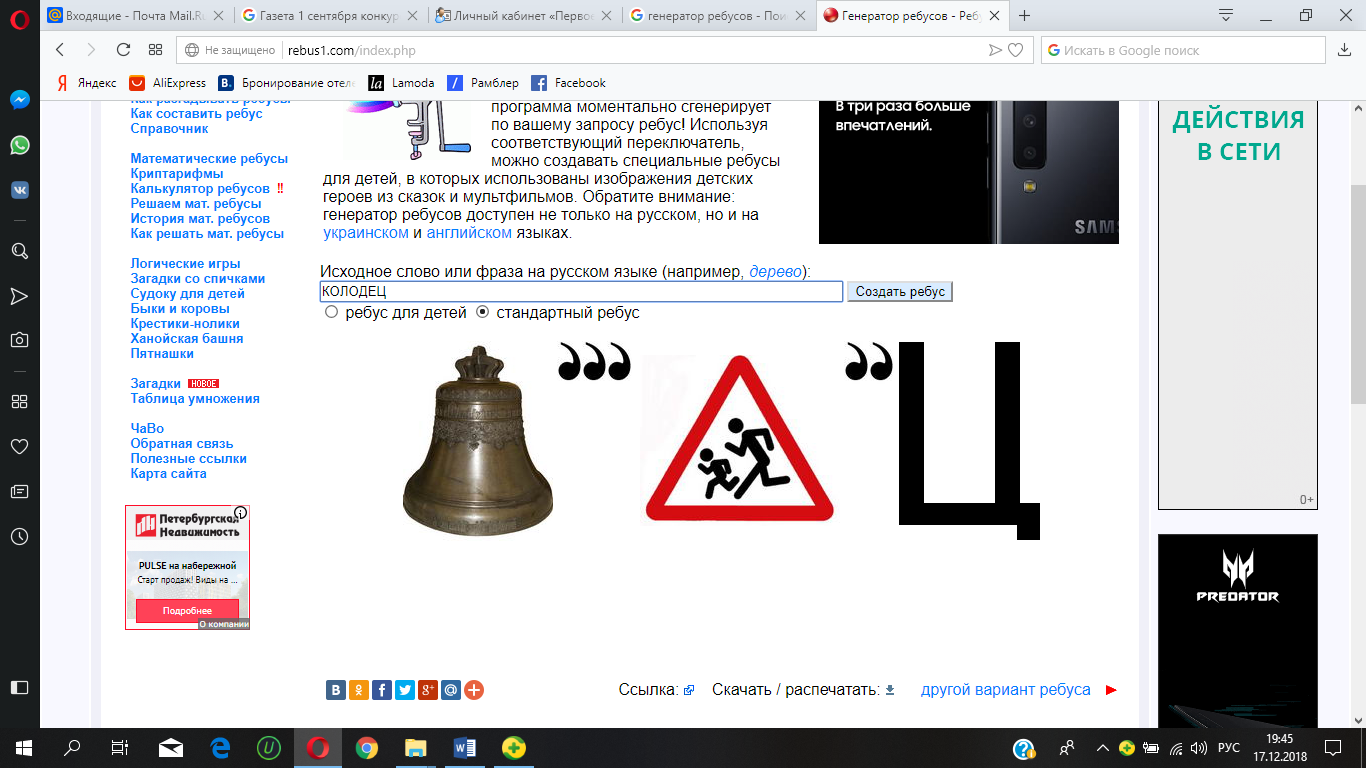 ___________________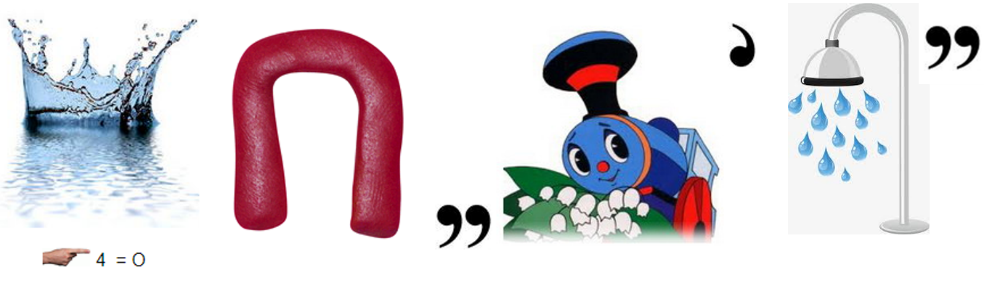 _______________________________Отгадай загадкиЧто в гору не выкатить,  в решете не унести  и  в руках не утаить?__________Есть квадратная нора, ниже круглая дыра.
Брошу я ведро в дыру и  воды в ней наберу_________________________            Если  речка по трубе прибегает в дом к тебеИ хозяйничает в нём… Как мы это назовём?  _____________________________________Задание 2. Вставьте в предложения пропущенные слова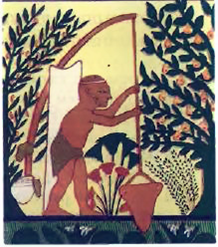 В Древнем__________________    колодец назывался__________________.Он представлял собой  длинную жердь, к которой с одной стороны привязывали камень, с другой – кожаное ведро для _____________. Сооружение похоже на колодец с журавлём.На _______________,  над колодцем ставили деревянные стены. Их  называют  ____________. 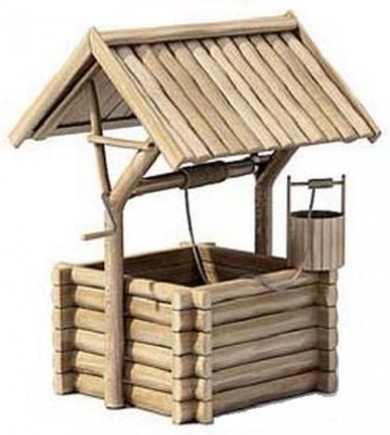 Один из первых появился водопровод в Древнем __________, во II веке нашей эры. Его называли акведук.Задание 3. Цепочка однокоренных словКолодец-колода-колодезная-колодезь ______________ – это короткое толстое бревно.  Набранная из колодца, чистая, холодная, студёная, ____________________________ вода.________________________ – устаревшее название колодца.Задание 4. Объясни смысл пословиц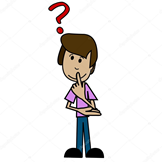 1.  Не плюй в колодец, пригодится воды напиться. 2. В лес дров не возят, в колодезь воды не льют. Внимательно прочитай стихотворение персидского поэта Омар ХайямаНе делай зла – вернётся бумерангом, 
Не плюй в колодец – будешь воду пить, 
Не оскорбляй того, кто ниже рангом, 
А вдруг придется, что-нибудь просить. 
Не предавай друзей, их не заменишь, 
И не теряй любимых – не вернёшь, Не лги себе – со временем проверишь, 
Что этой ложью сам себя ты предаёшь.Подумай, к чему призывает автор?Задание 5. Реши задачу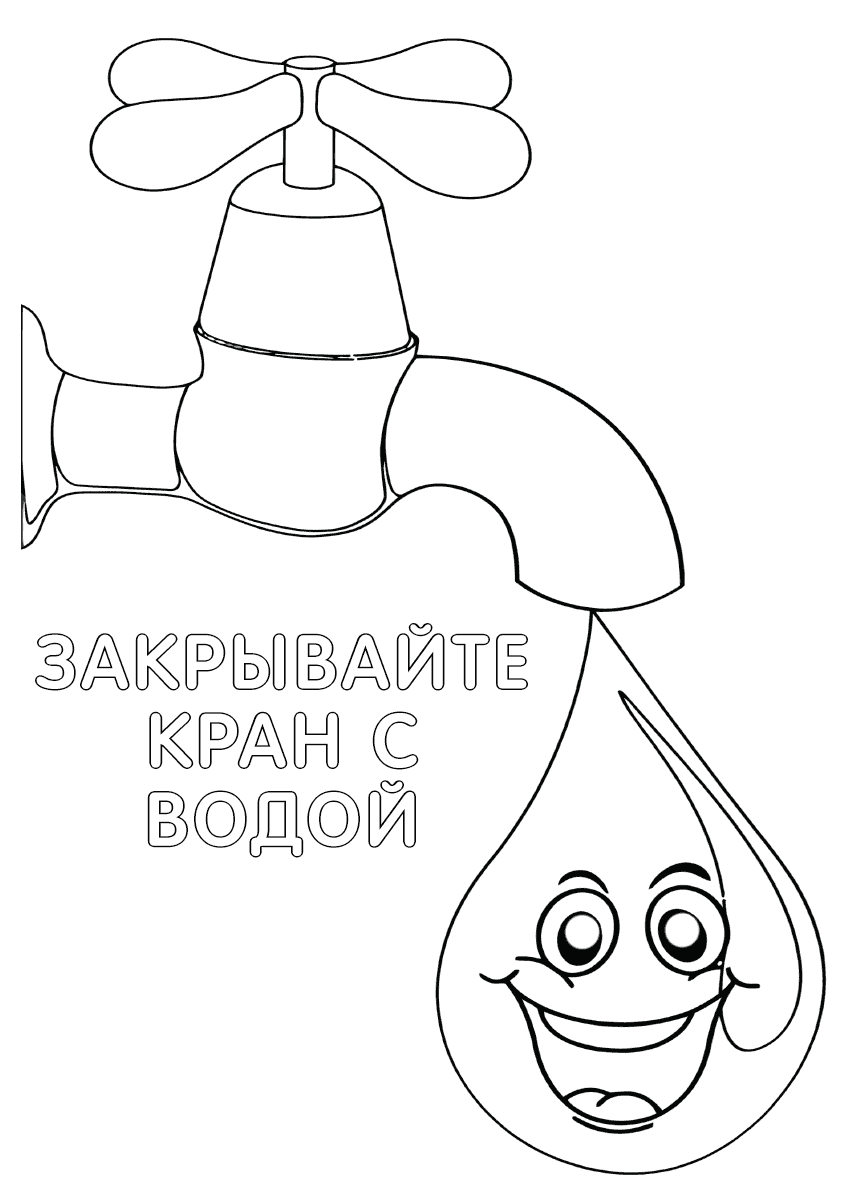 Из неплотно закрытого крана за 10 минут вытекает 1 литр воды. Сколько воды напрасно вытечет из крана за 1 час? за 1 сутки?Ответ:    _______________________________Раскрась рисунокЗадание 6. 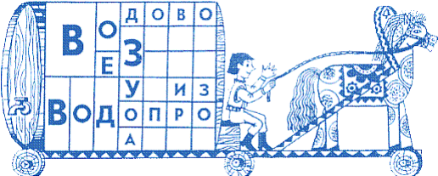 Прочитай скороговорку медленно: Водовоз вёз воду из водопровода.Затем глубоко вдохни и произнеси    скороговорку на одном дыхании. Задание 7. Почему так говорят?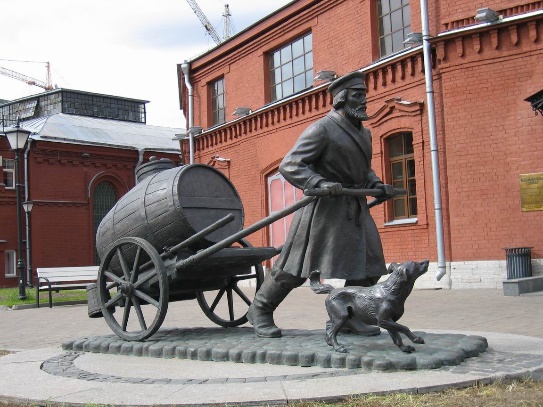 «На сердитых воду возят»В наше время эту поговорку говорят человеку, который гневится и сердится понапрасну.В старину слово «сердитый» означало усердный, старательный. Именно таких усердных и старательных людей выбирали для тяжёлой работы – они возили воду в бочках из реки. Таким образом, самым «сердитым» (то есть старательным) доставалась самая неблагодарная, тяжёлая работа.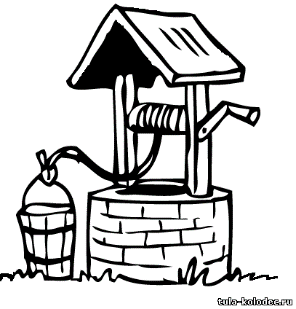 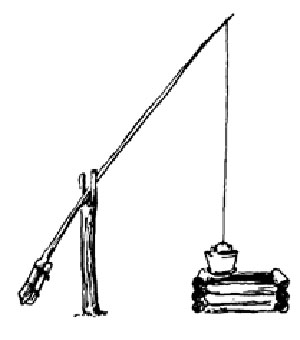 Задание 8. Поэты о водеРусский поэт Иван Бунин писал:В глубоких колодцах вода холодна. Но чем холоднее, тем чище она…            Согласны ли вы с поэтом?            Какой из колодцев более глубокий?  Обоснуйте своё мнение.ГАОУ школа-интернат № 5 п.г.т Новобурейский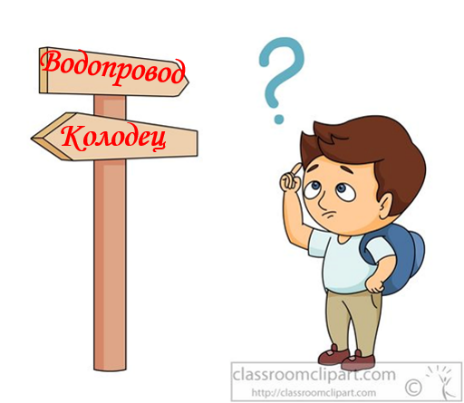 Учени___ 6 А класса____________________________________________Тема урока:  ______________________________________________п. Новобурейский3 декабря 2018 год1234567